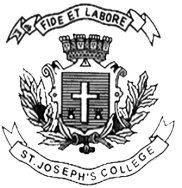 ST. JOSEPH’S COLLEGE (AUTONOMOUS), BANGALORE-27VI Semester Examination: April – 2018B.Sc. – Environmental ScienceES 6212: Town Planning and Environmental Impact AssessmentTime: 3 Hours                                                                                                  Max. Marks: 100(For supplementary candidates)Do not write the register number on the question paperPlease attach the question paper along with the answer script.THIS PAPER HAS ONE PRINTED SIDE AND THREE PARTS	Instruction: Draw diagrams wherever necessaryPART – AAnswer any five of the following questions. 						5x4=20Elaborate on the objectives of town planning.List the criteria of site selection for industries.List the demands of urban transportation.What are service industries? How are they relevant now?What is traffic management? Why is it required?What are the basic principles of rural housing design?What is scoping? What are its merits?PART – BWrite explanatory notes on any five of the following. 					5X7=35Basic principles of town planningNecropolis v/s EopolisAdvantages of Urban renewal programmesNeed for village planning and its demands in the changed economyBasic principles of an EIABaseline data collection and its significance in an EIAEnvironmental audit and its typesPART – CAnswer all the questions.							3X15=45Provide a detailed account of methods of external growth of a city. ORPresent an elaborate account of zoning.Present a detailed case-study of an Environmental Impact Assessment process. ORGive a detailed account of the various steps of an EIA process. Discuss the role of participants of an EIA process.OR Discuss the various methods of impact identification.ES_6212_B_15